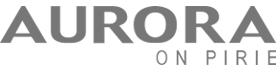 Information for the ConciergeBusiness NameSuite NumberContact phone numberWebsiteEmployees nameEmployees phone numberEmployees email address